乳山市金融机构本外币存款余额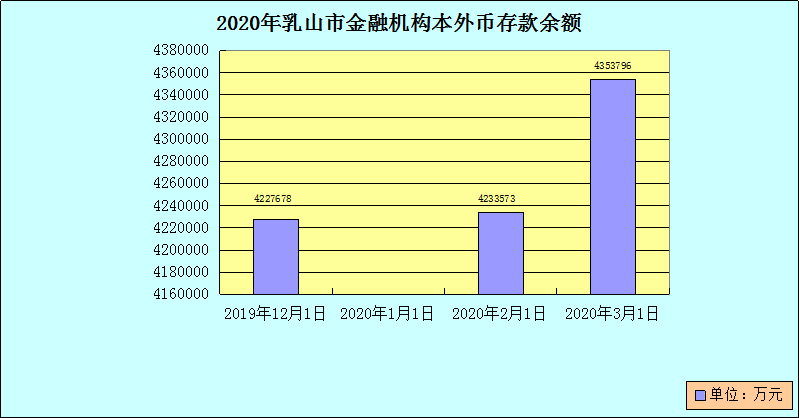 